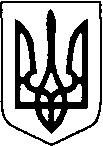 УКРАЇНАВИКОНАВЧИЙ КОМІТЕТ Нововолинської міської радиВОЛИНСЬКОЇ ОБЛАСТІР І Ш Е Н Н Явід       грудня 2021 року  № _____    м. НововолинськПро внесення змін до рішення виконавчого комітету міської ради від 20.05.2021 №189 «Про затвердження Положення та складу комісії з питань визначення стану зелених насаджень» Згідно ст. 30 Закону України «Про місцеве самоврядування в Україні», Постанови Кабінету Міністрів Україна від 01.08.2006року №1045 «Про затвердження Порядку видалення дерев, кущів, газонів і квітників у населених пунктах», ст. 28 Закону України «Про благоустрій населених пунктів», у зв’язку з кадровими та структурними змінами апарату виконавчого комітету Нововолинської міської ради, з метою охорони та збереження зелених насаджень, визначення доцільності їх видалення на території Нововолинської міської територіальної громади, виконавчий комітет Нововолинської міської радиВ И Р І Ш И В:Затвердити новий склад комісії з питань визначення стану зелених насаджень на території Нововолинської міської територіальної громади згідно з Додатком.Вважати таким, що втратив чинність пункт 1 рішення виконавчого комітету Нововолинської міської ради від 20.05.2021 №189 «Про затвердження Положення та складу комісії з питань визначення стану зелених насаджень».Контроль за виконанням цього рішення покласти на заступника міського голови з питань діяльності виконавчих органів міської ради Пасевича М.Ф.Міський голова 		                                                                     Борис КАРПУССмолярукС К Л А Д комісії з питань визначення стану зелених насадженьДодаток 1ЗАТВЕРДЖЕНО рішення виконавчого комітету від ______________ № ___Голова комісії:Смолярук Сергій Петровичначальник управління муніципальної вартиЧлени комісії:Хрищук Євгеній Мирославовичначальник відділу контролю за благоустроєм та санітарним станом міста управління муніципальної вартиОрищук Світлана Іванівна                       начальник відділу містобудування та земельних відносинВісьтак Михайло Володимирович           заступник начальника відділу містобудування та земельних відносин, завідувач сектору містобудування та архітектуриМиронюк Богдан Петрович                      заступник начальника управління будівництва та інфраструктури начальник відділу будівництва та комунального господарстваЛевков Володимир  Олександровичначальник дільниці благоустрою ВУКГ Нововолинської міської радиПредставникДержавної екологічної інспекції у Волинській областіЗаявник